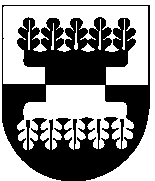 ŠILALĖS RAJONO SAVIVALDYBĖSMERASPOTVARKISDĖL ŠILALĖS RAJONO SAVIVALDYBĖS TARYBOS 37 POSĖDŽIO SUŠAUKIMO2017 m. spalio 19 d. Nr. T3-96(2.1)ŠilalėVadovaudamasis Lietuvos Respublikos vietos savivaldos įstatymo 13 straipsnio 4 ir 6 dalimis, 20 straipsnio 2 dalies 1 punktu ir 4 dalimi,šaukiu 2017 m. spalio 26 d. 14.00 val. Tarybos posėdžių salėje Šilalės rajono savivaldybės tarybos 37-ąjį posėdį.Darbotvarkė:1. Dėl Šilalės rajono savivaldybės tarybos 2015 m. gegužės 7 d. sprendimo Nr. T1-107 ,,Dėl Šilalės rajono savivaldybės Etikos komisijos sudarymo“ pakeitimo.Pranešėja Vilma Kuzminskaitė2. Dėl pritarimo Bendradarbiavimo sutarties sudarymui.Pranešėja Silva Paulikienė3. Dėl  pritarimo Šilalės r. Žadeikių pagrindinės mokyklos ikimokyklinio ugdymo programai.Pranešėja Akvilina Žąsytienė4. Dėl leidimo rengti ir teikti paraišką ,,Socialinių ir sveikatingumo paslaugų stiprinimas per infrastuktūros plėtrą“.Pranešėjas Faustas Sragauskas5. Dėl leidimo pasirašyti darbų rangos sutartį ir įsipareigojimo skirti lėšas.Pranešėjas Faustas Sragauskas6. Dėl leidimo rengti ir teikti paraišką ,,Šilalės rajono gyventojų sveikatos stiprinimas ir sveikos gyvensenos ugdymas“.Pranešėjas Faustas Sragauskas7. Dėl leidimo rengti ir teikti paraišką ,,Bendras kultūrinio švietimo stiprinimas Lietuvoje – Lenkijoje“.Pranešėjas Faustas Sragauskas8. Dėl Sudėtinės paslaugos „Reikia geodezinių tyrinėjimų“ jungtinės veiklos (partnerystės) sutarties sudarymo.Pranešėjas Faustas Sragauskas9. Dėl pritarimo Šilalės miesto tvenkinio aplinkos ir Bendruomenių parko želdynų tvarkymo supaprastintam statybos techniniam projektui.Pranešėjas Faustas Sragauskas10. Dėl Šilalės rajono savivaldybės tarybos 2011 m. kovo 31 d. sprendimo Nr. T1-51 ,,Dėl naujų abonentų, išskyrus vartotojus, prijungimo prie viešojo geriamojo vandens tiekimo ir nuotekų tvarkymo infrastruktūros įmokos ir mokėjimo tvarkos nustatymo“ pripažinimo netekusiu galios.Pranešėja Reimunda Kibelienė11. Dėl tarnybinių gyvenamųjų patalpų nuomos.Pranešėja Reimunda Kibelienė12. Dėl sutikimo perimti Šilalės rajono savivaldybės nuosavybėn valstybės turtą.Pranešėja Reimunda Kibelienė13. Dėl sutikimo perimti turtą iš Klaipėdos miesto savivaldybės.Pranešėja Reimunda Kibelienė14. Dėl fiksuotų pajamų mokesčio dydžių, taikomų įsigyjant verslo liudijimus 2018 metais vykdomai veiklai, patvirtinimo.Pranešėja Reimunda Kibelienė15. Dėl Palokysčio gatvės, esančios Dirkintų kaime, Traksėdžio seniūnijoje, Šilalės rajono savivaldybėje, įregistravimo Šilalės rajono savivaldybei nuosavybės teise.Pranešėja Reimunda Kibelienė16. Dėl Šilalės rajono savivaldybės tarybos 2016 m. sausio 28 d. sprendimo Nr. T1-14 „Dėl visuomenės sveikatos priežiūros organizavimo Šilalės rajono savivaldybės ikimokyklinio ugdymo ir bendrojo ugdymo įstaigose tvarkos aprašo patvirtinimo“ pakeitimo.Pranešėja Dalė Briedienė17. Dėl informacijos apie Šilalės rajono savivaldybės energinio efektyvumo didinimo daugiabučiuose namuose programos vykdymą.Pranešėjas Faustas Sragauskas18. Dėl Lietuvos Respublikos aplinkos apsaugos Valstybinės miškų tarnybos Klaipėdos teritorinio poskyrio informacijos.Pranešėja Regina Komžienė19. Dėl Valstybės sienos apsaugos tarnybos Pagėgių rinktinės veiklos pristatymo.Pranešėjas Laimonas Pocius	Šis potvarkis gali būti skundžiamas Lietuvos Respublikos administracinių bylų teisenos įstatymo nustatyta tvarka.MerasJonas Gudauskas